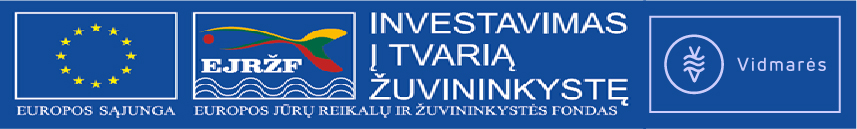 Asociacija “Vidmarės”KVIETIMAS TEIKTI VIETOS PROJEKTUS Nr. 23Asociacija „Vidmarės“ Neringos žuvininkystės regiono vietos veiklos grupė (toliau – ŽRVVG) kviečia teikti vietos projektus pagal žvejybos ir akvakultūros regiono vietos plėtros strategijos „Neringos žvejybos ir akvakultūros regiono vietos plėtros strategija 2016-2020 m.“ (toliau – VPS) priemonę „Žvejybos verslo konkurencingumo didinimas, prisitaikant prie aplinkos pokyčių“ kodas BIVP-AKVA-SAVA-1:Bendra kvietimo teikti vietos projektus suma 150.000,00 Eur iš EJRŽF ir Lietuvos Respublikos valstybės biudžeto lėšų. Iš jų 127.500,00 Eur EJRŽF lėšos.Vietos projektų finansavimo sąlygų aprašas skelbiamas šioje interneto svetainėje www.vidmares.lt , taip pat ŽRVVG adresu: Taikos 11/2, Neringa.Kvietimas teikti vietos projektus galioja nuo 2022 m. balandžio 14 d., 8.00 val. iki 2022 m. gegužės 30 d., 15.00 val.Vietos projektų paraiškos priimamos asmeniškai (kai vietos projekto paraišką tiesiogiai teikia pareiškėjas ar jo įgaliotas asmuo) adresu Taikos 11/2, Neringa arba pasirašytos kvalifikuotu elektroniniu parašu, siunčiant jas elektroniniu paštu vidmares@gmail.com.Informacija apie kvietimą teikti vietos projektus ir vietos projektų įgyvendinimą teikiama asociacijos „Vidmarės“ bei Nacionalinės mokėjimo agentūros prie Žemės ūkio ministerijos  interneto svetainėse www.vidmares.lt, www.nma.lt ir Klaipėdos regiono laikraštyje „Vakarų ekspresas“.Bendraisiais vietos projektų paraiškų pildymo klausimais konsultuoja Asociacijos „Vidmarės“ darbuotojai: VPS administravimo vadovė Rasa Stankutė (mob. 8 688 81141); el. paštu vidmares@gmail.com.VPS priemonė „Žvejybos verslo konkurencingumo didinimas, prisitaikant prie aplinkos pokyčių“ kodas BIVP-AKVA-SAVA-1Remiamos veiklos: Siekiant didinti žvejybos verslo konkurencingumą, svarbu sudaryti sąlygas žvejams prisitaikyti prie kintančių aplinkosaugos reikalavimų ir (arba) vykstančių žuvų išteklių pokyčių ir (arba) kintančių verslo sąlygų. Didinant žvejybos verslo konkurencingumą svarbu sukurti verslui palankią aplinką, o taip pat  žvejams bendradarbiauti su žuvininkystės sektoriaus atstovais ir vietos valdžia. Pagal priemonę parama skiriama  žuvininkystės veiklą vykdančioms įmonėms ir fiziniams asmenims reikalingos verslui palankios aplinkos kūrimui, bendros infrastruktūros kūrimui, bendrų darbo procesų organizavimui  ir kt.  Priemonė skirta darbo vietų kūrimui.VPS priemonė „Žvejybos verslo konkurencingumo didinimas, prisitaikant prie aplinkos pokyčių“ kodas BIVP-AKVA-SAVA-1Tinkami vietos projektų vykdytojai: savivaldybės administracija, asociacija, viešoji įstaiga registruoti Neringos ŽRVVG teritorijoje.VPS priemonė „Žvejybos verslo konkurencingumo didinimas, prisitaikant prie aplinkos pokyčių“ kodas BIVP-AKVA-SAVA-1Kvietimui skiriama VPS paramos lėšų suma 150 000,00 Eur. Didžiausia galima parama vienam vietos projektui įgyvendinti 150 000,00 Eur.VPS priemonė „Žvejybos verslo konkurencingumo didinimas, prisitaikant prie aplinkos pokyčių“ kodas BIVP-AKVA-SAVA-1Paramos vietos projektui įgyvendinti lyginamoji dalis 95 proc. VPS priemonė „Žvejybos verslo konkurencingumo didinimas, prisitaikant prie aplinkos pokyčių“ kodas BIVP-AKVA-SAVA-1Finansavimo šaltiniai: EJRŽF ir Lietuvos Respublikos valstybės biudžeto lėšos.